MANDELA DAY – #TIME2SERVE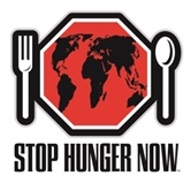 FRIDAY, 17 JULY 2015REGISTRATION TO PARTICIPATECHOOSE YOUR VENUE/S:SANDTON CONVENTION CENTRE      			 DURBAN ICC  DO YOU NEED A PRO FORMA INVOICE? 		 YES ______ NO ______IS A SECTION 18A TAX CERTIFICATE REQUIRED? 	 YES ______ NO ______Please indicate:  1. Number of Teams and Venue  						3.  Shift time/sDONOR AUTHORISED SIGNATURE:________________________________________________________	__________________________________________	NAME								SIGNATURE________________________________________________________	__________________________________________	PLACE SIGNED							DATE____________________________________________ BRIAN NELL (BRANCH MANAGER – GAUTENG) STOP HUNGER NOW SOUTHERN AFRICANOTE:  INVOICE AND MOU TO FOLLOW RECEIPT OF THIS REGISTRATION.  THIS REGISTRATION IS CONFIRMED ON PAYMENT OF THE INVOICE AND RECEIPT OF THE CONFIRMATION OF PAYMENT (email to:  events@stophungernowsa.org)INVOICING DETAILSINVOICING DETAILSINVOICING DETAILSINVOICING DETAILSCOMPANY NAME: POSTAL ADDRESS:POSTAL CODE:PHYSICAL ADDRESS:POSTAL CODE:VAT NUMBER:CO REGISTRATION NO:# TeamsVolunteersDonationJHBDBN# TeamsVolunteersDonationJHBDBNShiftShift Times# of Teams120R10,0006120R60,000SHIFT 108:00 TO 09:07240R20,0007140R70,000SHIFT 210:00 TO 11:07360R30,0008160R80,000SHIFT 312:00 TO 13:07480R40,0009180R90,000SHIFT 414:00 TO 15:075100R50,000 OtherNAME OF PERSON SIGNING THIS REGISTRATION:NAME OF PERSON SIGNING THIS REGISTRATION:CONTACT NUMBEREMAIL ADDRESS:NAME OF PERSON RESPONSIBLE FOR PAYMENT:NAME OF PERSON RESPONSIBLE FOR PAYMENT:CONTACT NUMBEREMAIL ADDRESS: